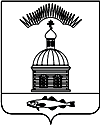 АДМИНИСТРАЦИЯ МУНИЦИПАЛЬНОГО ОБРАЗОВАНИЯ                      ГОРОДСКОЕ  ПОСЕЛЕНИЕ ПЕЧЕНГА ПЕЧЕНГСКОГО РАЙОНА МУРМАНСКОЙ ОБЛАСТИПОСТАНОВЛЕНИЕ        От 18.01.2016 года                                                                                                     №18    п. Печенга В целях реализации муниципальной целевой программы «Организация и проведение культурно-массовых праздничных и иных мероприятий для жителей муниципального образования городское поселение Печенга Печенгского района Мурманской области на 2016 год», утвержденной Постановлением администрации от 24 ноября 2015 года № 203,ПОСТАНОВЛЯЮ:  Утвердить положение о проведении конкурса авторских домашних роликов согласно приложению №1 к настоящему ПостановлениюДиректору Муниципального казённого учреждения «Многофункциональный центр муниципального образования городское поселение Печенга» (далее МКУ «МФЦ МО г.п. Печенга») - Шумайлову Д.В.  довести информацию до целевой аудитории.  Настоящее Постановление вступает в силу со дня его опубликования (обнародования).4. Постановление опубликовать в соответствии с Порядком опубликования (обнародования) муниципальных правовых актов органов местного самоуправления городского поселения Печенга.Контроль за исполнением настоящего постановления возложить на Директора МКУ «МФЦ МО г.п. Печенга» - Шумайлова Д.В. Глава администрации муниципального образования городское поселение Печенга                                                               Жданова Н.Г                                                                                       от 18.01.2016 г №18ПРИЛОЖЕНИЕ №1к постановлению администрации муниципального образованиягородское поселение Печенга Положение о конкурсе «КАДР»(Конкурс Авторских Домашних    Роликов) Печенга 2016 г.СОДЕРЖАНИЕзадачиОРГАНИЗАТОРЫЖЮРИПРИНЦИПЫ ОТБОРА И ТРЕБОВАНИЯ К РОЛИКАМНОМИНАЦИИ И НАГРАДЫПРАВИЛА ПРЕДОСТАВЛЕНИЯ ЗАЯВОКЗАКЛЮЧИТЕЛЬНОЕ ПОЛОЖЕНИЕИДЕЯМолодое искусство всегда смелее того, что делают именитые мастера. Именно в нем зарождается завтрашний день – то, что через некоторое время определяет основные культурные тенденции. Это сплав старых и новых технологий, смесь стилей и культурных традиций – бесконечное поле для творческого поиска.Короткометражные ролики, будучи не обременным условностями и обязательствами большого кинематографа, могут в полной мере стать творческим раствором для молодого поколения.Идея фестиваля – стать актуальной творческой площадкой для тех, кто не боится творить, раскрывать и развивать новые горизонты. Для тех, кто с помощью видео пытается говорить о завтрашнем дне, рассуждает о будущем человека, города, страны, мира, используя яркие идеи и новаторские подходы.Наш конкурс – это попытка выплеснуть в сознание людей новые взгляды, новые идеи, через короткометражные ленты молодых режиссеров и попробовать увидеть завтра. Произнести новые имена. Увидеть зарождение новых тенденций и традиций, свежие идеи и приемы.Конкурс призван стать открытым диалогом между творческой молодежью посредством творчества. Это конкурс споров и дискуссий, поиска истины и столкновения поколений. Конкурс умных, интеллектуально развитых представителей. 1. ЗАДАЧИ1.1. Отобрать и показать наилучшие кинопроизведения молодых режиссеров.1.2. Вызвать интерес широких слоев молодежи к творчеству молодых кинорежиссеров, а также представителей других видов искусств.1.3. Открыть для молодых интересных режиссеров дорогу к широкому зрителю.1.4. Завязать в обществе открытый диалог о короткометражных роликах молодых режиссеров.1.5.Пробудить максимальное количество людей к созидательному творчеству и стремлению к новым горизонтам.1.6. Привлечь внимание представителей киноиндустрии к молодым режиссерам, операторам, звукорежиссерам, сценаристам для сотрудничества;1.7. Повысить интерес зрителей, спонсоров, к кино роликам, как к коммерческому продукту.1.8. Стимулировать развитие творчества.2. ОРГАНИЗАТОРЫ  2.1.Администрация муниципального образования городское поселение Печенга.3. ВЫБОР ЖЮРИ3.1.Жюри  формируется из молодых ярких профессионалов – людей актуальных сегодня и формирующих завтрашние культурные ценности в различных направлениях творчества: художники,  фотографы, писатели, журналисты, критики,  музыканты.3.2.Жюри, это люди со своим взглядом на искусство, жизнь, кино – те, кто способен независимо, смотреть на яркие неординарные работы. 3.3.Жюри – это люди, которые должны помочь сделать конкурс интересным для самых разных слоев публики, придать ему значимости. 4.РЕГЛАМЕНТ СУДЕЙСТВА4.1.Программу работы  и порядок демонстрации роликов определяет куратор программ конкурса.4.2.Рассмотрением роликов-претендентов и конкурсантов занимается БОЛЬШОЕ ЖЮРИ, куда входят все члены жюри. Члены  Жюри просматривают все работы, представленные на конкурс.4.3. Не позднее за месяц до проведения итогов каждый член жюри получает полную подборку работ, предоставленных для участия в конкурсе и прошедших отбор.4.4.В персональной анкете для голосования каждый член жюри отмечает ролики достойные призового места в той или иной категории, присваивая им определенное число баллов. Затем, не позднее, чем за две недели до подведения итогов, все анкеты поступают в оргкомитет  для обработки.4.5.Во время конкурса члены жюри выбирают номинантов и определяют Гран-при конкурса.4.6.Оргкомитет  оставляет за собой право на включение роликов, не попавших в конкурс во внеконкурсную программу.5. ПРИНЦИПЫ ОТБОРА РАБОТ И ТРЕБОВАНИЯ К РОЛИКАМ5.1.К участию в конкурсной программе принимаются короткометражные ролики,  продолжительностью не более 15 минут.5.2.Автор имеет право подать заявки к участию несколько своих роликов.5.3.Принцип отбора роликов базируется на представлении, что ролик это подвижный, динамичный жанр, который просто создан для эксперимента и новаторских идей.5.4.Мы стремимся найти и показать зрителю интересное, актуальное, современное искусство, где сплетаются различные жанры, где перекликаются между собой разные визуальные и вербальные культуры. Нам важно, чтобы  автор продемонстрировал поиск нового, а успешность этого поиска пусть оценивает зритель.5.5.Конкурс приветствует ролики, которые эмоционально зажигает людей, не оставляет равнодушным, создает желание прикоснуться к этому виду творчества, попробовать свои силы, посмотреть чужие работы.5.6.Наш конкурс не посвящен какой-либо определенной теме, в программе могут участвовать игровые, документальные и анимационные ролики, затрагивающие самые разные проблемы.  Естественным ограничением при отборе роликов для участия в конкурсе является отсутствие в фильме пропаганды насилия, порнографии, шовинизма, национальной и межэтнической розни.6.ТЕХНИЧЕСКИЙ РЕГЛАМЕНТ6.1.Ролики, законченные производством, продолжительностью не более 15 минут принимаются к показу на цифровых носителях: DVD, BLUE RAY, HDD, FLASH DRIVE.            К ролику обязательно прилагаются следующие материалы:6.2.  заполненная заявка на участие6.3.  фотография режиссера в формате jpg 6.4 . текст перевода на русский язык, в случае, если фильм создан на ином языке 6.5.Срок приема заявки – до 10  марта 2016   года.    6.6 Цифровые носители остаются в архиве организаторов конкурса.    6.7.Организаторы гарантируют, что не будут использовать и передавать видео ролики третьим лицам в коммерческих целях, и оставляют за собой право использовать фрагменты фильма (продолжительностью не более 1-й минуты) для рекламных целей фестиваля.7.ПРОГРАММНАЯ КОНЦЕПЦИЯ7.1.Конкурс пройдет  с 15 Января  2016г, по 25 марта 2016 г.8. НОМИНАЦИИ И НАГРАДЫ ОСНОВНЫЕ НОМИНАЦИИ:-Гран-при фестиваля-Лучший  ролик-Лучший сценарий     -Лучший экспериментальный ролик8.1.ДОПОЛНИТЕЛЬНЫЕ НОМИНАЦИИ -Приз зрительских симпатий.9. ПРАВИЛА ПРЕДОСТАВЛЕНИЯ ЗАЯВОК.10. ПРОДВИЖЕНИЕ И КОММУНИКАЦИЯ10.1.В рамках подготовки к конкурсу будет разработана комплексная программа продвижения , учитывающая все целевые группы данного конкурса.10.2.Большое внимание уделяется и работе с традиционными СМИ, однако, учитывая ориентацию на молодую аудиторию, особую роль в продвижении фестиваля должен сыграть интернет, новые и нестандартные медиа.11.ЗАКЛЮЧИТЕЛЬНОЕ ПОЛОЖЕНИЕ            11.1.Участие в конкурсе  предусматривает согласие со всеми пунктами настоящего Положения и их соблюдение. Спорные вопросы решаются в соответствии с текстом настоящего Положения.Куратор конкурса: Городское поселение Печенга. Печенгское шоссе д, 3 тел (881554) 76-488 (доб.107)   - Ванчинов Сергей Геннадьевич.                                                                                                                                                                                                                                                                                                                                                                                                                                                                                                                                                                                                                                                                                                                                                                                                                                                                                                                                                                                                                                                                                                                                                                                                                                                                                                                                                                                    ЗАЯВКА НА УЧАСТИЕ в Конкурсе «Кадр» 2016 гЗАЯВКА НА УЧАСТИЕ в Конкурсе «Кадр» 2016 гНазвание  (ориг)________________________________________________ 
Название  (англ)________________________________________________Категория:        
[   ] документальный   [   ]  игровой      [   ] анимационный 

Страна производства ___________________________________________
Год производства:  2015 [   ]     /    2016 [   ] 
Продолжительность (мин.) _____________________________________________
Оригинальный язык фильма____________________________________________ 
Дебют:     [   ] ДА            [   ] НЕТ  
РЕЖИССЕРИмя_______________________________________________________Адрес______________________________________________________Тел/Факс  __________________________________________________E-mail  ______________________________________________________Краткая биография режиссера (не более 100 знаков)____________________________________________________________________________________________________________________________________________________________________________________ТЕХНИЧЕСКИЕ ХАРАКТЕРИСТИКИНОСИТЕЛЬDVD [   ]           BLUE RAY  [   ]          HDD [   ]               FLASH DRIVE [   ]
ФОРМАТMPEG [   ]             VOB MOV [   ]                MP4 [   ]               H264 [   ]

СУБТИТРЫ
Есть [   ]             Нет [   ]Язык субтитров____________________________________________КРАТКОЕ СОДЕРЖАНИЕ РОЛИКА (не более 150 знаков)__________________________________________________________________________________________________________________________________________________________________________________________________________________________________________________________________________________________________________________________________________________________________________________________________________________________________________________________________________КРАТКОЕ СОДЕРЖАНИЕ РОЛИКА (не более 150 знаков)__________________________________________________________________________________________________________________________________________________________________________________________________________________________________________________________________________________________________________________________________________________________________________________________________________________________________________________________________________